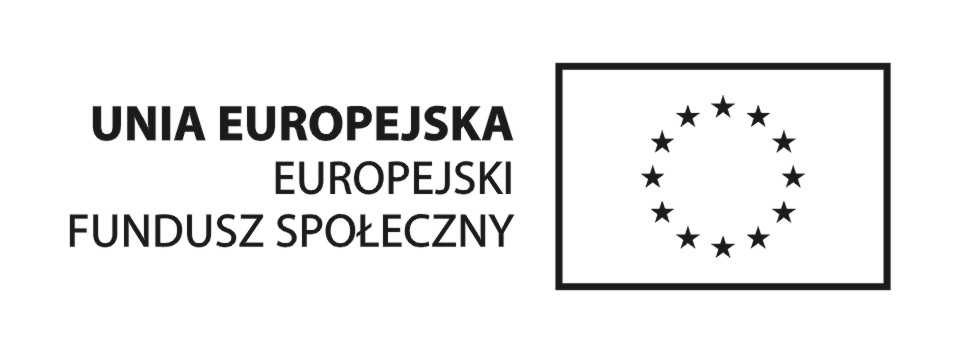 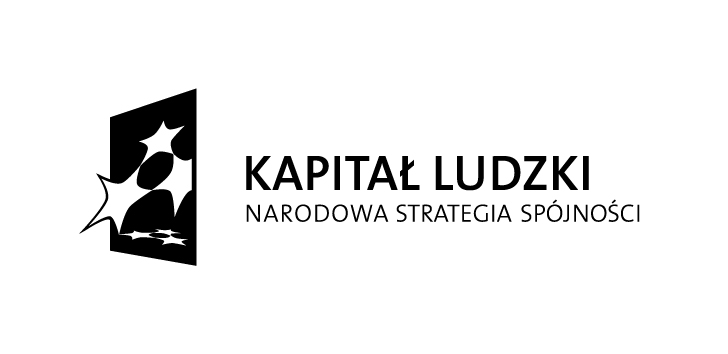 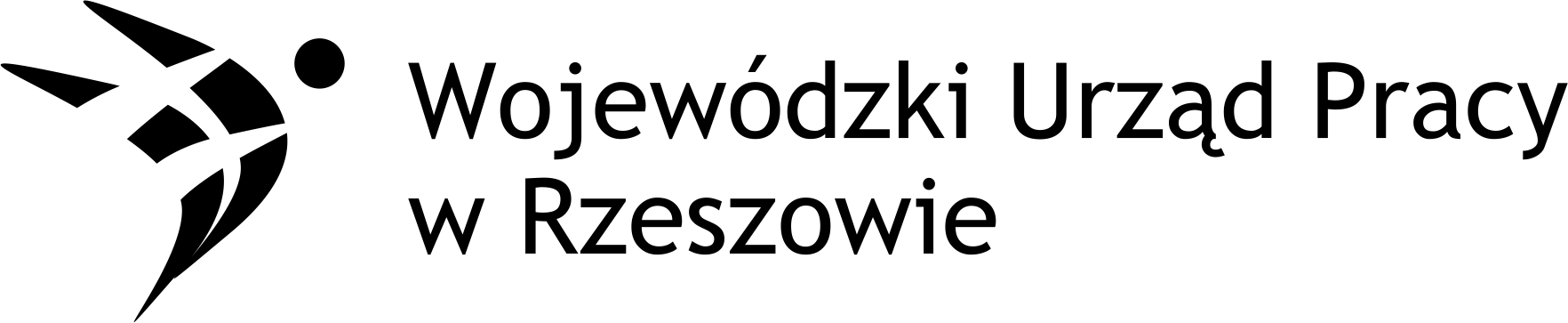 Podkarpacie stawia na zawodowców                                                                                                                            Nr Projektu WND-POKL.09.02.00-18-001/12ZAPROSZENIE DO SKŁADANIA OFERT                                                                                                              dla zamówień o wartości nie przekraczającej                                                                                              wyrażonej w złotych równowartości 14 000 euroGmina Tarnobrzeg                                                                                                                                                          ul. Kościuszki 32                                                                                                                                                             39-400 Tarnobrzeg                                                                                                                                                       NIP 867-20-79-199                                                                                                                                                REGON 830409092zwana w dalszej części Zaproszenia Zamawiającym, działająca przez Pełnomocnika  Marka Szczytyńskiego – Dyrektora Zespołu  Szkół Ponadgimnazjalnych nr 2 w Tarnobrzegu, ul. Sandomierska 27, 39-400 Tarnobrzeg                                                                                                                                        Zaprasza do składania ofert w postępowaniu o udzielenie zamówienia pn: „Prowadzenie praktyk zawodowych dla  uczniów  technikum hotelarstwa” w ramach projektu  „Podkarpacie stawia na zawodowców”  współfinansowanego  ze środków Europejskiego Funduszu Społecznego w ramach Działania 9.2 Programu Operacyjnego Kapitał Ludzki – Podniesienie atrakcyjności i jakości szkolnictwa zawodowego.Rodzaj zamówienia: usługaOkreślenie przedmiotu zamówienia:                                                                                       Przedmiotem zamówienia jest prowadzenie praktyk dla  4 uczennic technikum hotelarstwa  w zakładach umożliwiających nabycie kompetencji zawodowych niezbędnych na rynku pracy. Praktyki trwają 10 dni. Wszelkie koszty socjalne po stronie praktykantów, zwłaszcza ubezpieczenia, wyżywienia, noclegu, transportu pokrywa Zamawiający. Termin realizacji: kwiecień  2013 r.Podana cena powinna być ceną brutto za 1 osobę za 10 dni praktyki.CPV			80530000-8 Usługi szkolenia zawodowegoSposób uzyskania informacji dotyczących przedmiotu zamówienia : Szczegółowe informacje dotyczące przedmiotu zamówienia można uzyskać osobiście w siedzibie zamawiającego – Zespół Szkół Ponadgimnazjalnych nr 2  w Tarnobrzegu, ul. Sandomierska 27 lub telefonicznie pod numerem: 15 822-55-57 Pracownikami uprawnionymi do kontaktów z wykonawcami jest Marzena Karwat - Asystent Koordynatora Projektu oraz Marek Szczytyński – Dyrektor Szkoły.Termin wykonania zamówienia: Wymagany / pożądany termin realizacji zamówienia – do 30 kwietnia 2013r.Opis wymagań stawianych wykonawcy:Podana cena powinna być ceną brutto za 1 osobę za 10 dni praktykiWykonawca oświadcza, że posiada warunki lokalowe i socjalne do przeprowadzenia praktyk zgodnie z przepisami bhp, p.poż. oraz prawa pracy. Zakład wyposażony jest w specjalistyczny sprzęt, urządzenia techniczne oraz użytkowe programy komputerowe umożliwiające wykonywanie typowych zadań zawodowych.  Wykonawca wyznaczy opiekuna praktyk na terenie zakładu pracy o wykształceniu minimum średnim.Opis sposobu wyboru oferty najkorzystniejszej:Oferta z najniższą ceną złożona przez wykonawcę, spełniającego określone wymagania zostanie wybrana jako oferta najkorzystniejsza.Miejsce i termin składania ofert:Oferty należy składać w siedzibie Zespół Szkół Ponadgimnazjalnych nr 2 im. B.Głowackiego        39-400 Tarnobrzeg , ul. Sandomierska 27 osobiście lub  pocztą w terminie do dnia 27.03.2013 r do godz. 10.00. Otwarcie nastąpi w dniu 27.03.2013 r. godz.11.00.Ofertę należy umieścić w zamkniętym opakowaniu, uniemożliwiającym odczytanie zawartości bez uszkodzenia tego opakowania. Opakowanie winno być oznaczone nazwą (firmą) i adresem Wykonawcy, zaadresowane na adres: Zespół Szkół Ponadgimnazjalnych nr 2 im. B. Głowackiego, 39-400 Tarnobrzeg , ul. Sandomierska 27 oraz opatrzone nazwą zamówienia:                     „Prowadzenie praktyk dla uczniów technikum  hotelarstwa” w ramach projektu  „Podkarpacie stawia na zawodowców”     Nie otwierać przed dniem  27.03.2013 r. godz. 11.00Informacja o wyborze najkorzystniejszej oferty:Informacja o wyborze najkorzystniejszej oferty zawierająca: nazwę (firmę), siedzibę i adres wykonawcy, którego ofertę wybrano zostanie przekazana wykonawcom w terminie 7 dni od dnia składania ofert.Informacja o terminie i miejscu podpisania umowy:Informacja o terminie i miejscu podpisania umowy zostanie przekazana telefonicznie wykonawcy, którego ofertę wybrano.Tarnobrzeg, dnia 21.03.2013 r       